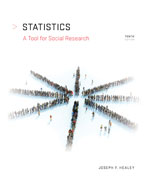 Dear students,Welcome to the PUB 504 online class!It is very important that you have the book and the SPSS software before the beginning of the class. We will move quickly. It will be difficult to catch up even if you miss one week of the class. Required TEXTBOOK and Software (read your options first and then decide what to buy)1. Healey Joseph F. Statistics: A Tool for Social Research, 10th Edition. ISBN-10: 1285458850 ISBN-13: 978128545885-42. APLIA (online learning tool; access is given for a regular semester). Information about APLIA is available on the class Blackboard in APLIA folder on the main menu.Read this part carefully before making your decision about purchasing or renting the book:Option 1: You may rent or buy the book from www.cengagebrain.com or buy it on any discounted web sites: amazon.com or half.com and then buy APLIA access for 1 term for $ 50.00 (you need instant access (not LMS integrated access) Aplia™, 1 term Instant Access for Healey's Statistic: A Tool for Social Research, 10th Edition Joseph F. Healey - ©2015 ISBN10: 1-285-77073-0; ISBN13: 978-1-285-77073-4https://www.cengagebrain.com/shop/ProductDisplay?langId=-1&storeId=10151&catalogId=10057&productId=679281https://www.cengagebrain.com/shop/ProductDisplay?langId=-1&storeId=10151&catalogId=10057&productId=667952Option 2:  ePack: Statistics: A Tool for Social Research, 10th + Aplia™, 1 term Instant Access, 10th Edition  Joseph F. Healey - ©2015 ISBN10: 1-305-61249-3; ISBN13: 978-1-305-61249-53.  Required SOFTWARE (Platform: Windows & MAC) We will use the IBM® SPSS® Statistics 24 Software (students' version). It is available for free now through the CSUDH. Here are the instructions on how the students can download SPSS.Step 1: Log into mycsudhStep 2: In the SOFTWARE LAUNCHPAD select SPSS.Step 3: Select SPSS 24 for Windows or, if you have MAC, for MAC; start download.Step 4: VERY IMPORTANT: licensing section: Enter the product key under section the "Authorized user license (I purchased a single copy of the product)" instead of the second option.  SPSS license code:License Expiration Date: 31-JULY-2018Serial #: 9774365Windows & Mac OS XVersion 24:   ce1905f62908e7415374SPSS TECHNICAL SUPPORTIf you are experiencing a technical issue with downloading SPSS, please contact technical support:Welch Hall Room 370 or call (310) 243-2500. You also must have a simple calculator (square root function is the only extra feature you really need). Texas Instruments TI-30XA (the price is under 10.00 dollars) will be more than sufficient: http://www.amazon.com/Texas-Instruments-Battery-Scientific-Calculator/dp/B008HTIOOA/ref=sr_1_2?s=electronics&ie=UTF8&qid=1453923318&sr=1-2&keywords=TI-30XAOptional Textbooks Study Guide
ISBN-10: 0495508179 | ISBN-13: 9780495508175 Research Methods for Public Administrators (with CD) 
Authors: O’Sullivan, Rassel, and Berner 
ISBN: 0321431375 It is imperative that you have the HEALEY text and the SPSS software before the beginning of the class. Preview of the first chapter of Healey book is available in module 1 folder. Start reading the chapter once you have ordered the book and downloaded the software.Data Sets Remember, you should install the SPSS software on your computer before saving the data set to your computer. From the class web page download and save the following data sets: General Social Survey 2012,  Crime Trends (1984-2010),  States Intl-POP   Copy the data and save it to your computer first and only then open it in SPSS.  